Réunion du 29 septembre 2018 – Ordre du jourApprobation du PV de la réunion précédenteSituation financièreCalendrier des dates des réunions 2019Le point sur les commandes groupées & les partenariatsBilan des activités des 2 derniers moisCalendrier des activités à venir (fin 2018 & 2019) Activités pour le centenaire de l’UAIStages et formations fin 2018 - 2019DiversRendez-vous : 29 septembre 2018 à 10 heures précises Best Western - Les 3 ClésChaussée de Namur, 17B - 5030 Gembloux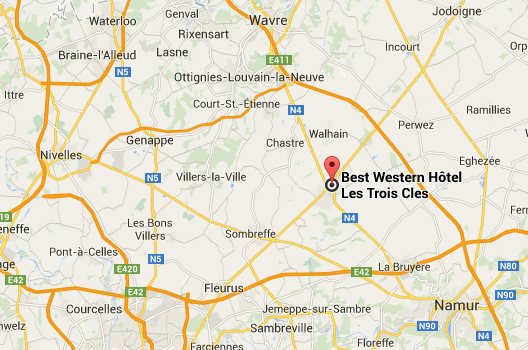 Téléphone : 081 61 16 17